Publicado en Madrid el 02/02/2018 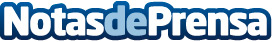 Llega a España la app que permite llamar al médico cuándo y dónde se requiera (casa, oficina, residencia) En Portugal 12.000 pacientes ya confían en KNOK, y el 95% de las consultas se valoran con la puntuación máxima. Esta startup portuguesa ha sido destacada por la revista WIRED en la lista de los 10 proyectos mas innovadores a nivel mundial y que van a revolucionar los servicios relacionados con la salud. Además ha sido seleccionada entre más de 600 empresas de 15 países, por GENERALI Itália y H-FARM para su programa de crecimientoDatos de contacto:Patricia Soares da Costa | MARQUINISTAMARQUINISTA - a locomotiva das marcas | branding | comunicação | turismoNota de prensa publicada en: https://www.notasdeprensa.es/llega-a-espana-la-app-que-permite-llamar-al Categorias: Medicina Sociedad Infantil Emprendedores E-Commerce Software Ocio para niños Dispositivos móviles Oficinas http://www.notasdeprensa.es